§5054.  Certification by superintendent1.  Filing of form.  Any insurer, nonprofit hospital or medical service organization, or nonprofit health care plan may, at the time it files a policy or contract for approval for issuance or delivery in the State, or at any time thereafter, request that the superintendent certify the policy or contract as a long-term care policy within the meaning of section 5051.Within 60 days of receipt of a request for certification, the superintendent shall:A.  Certify in writing that the policy or contract complies with this section;  [PL 1989, c. 556, Pt. B, §4 (NEW).]B.  Deny the request in writing, stating the reasons for denial; or  [PL 1989, c. 556, Pt. B, §4 (NEW).]C.  Notify the insurer or nonprofit hospital or medical service organization or nonprofit health care plan, in writing, that an insufficient basis exists for determining whether a certification should be made, indicating in what respects the request was insufficient.  [PL 1997, c. 604, Pt. D, §6 (AMD).][PL 1997, c. 604, Pt. D, §6 (AMD).]2.  Standards for compliance.  The superintendent shall certify a policy or contract submitted for review under this section as a long-term care policy if the superintendent finds that the policy or contract:A.  Is a long-term care policy within the meaning of section 5051; and  [PL 1989, c. 556, Pt. B, §4 (NEW).]B.  Complies with all standards applicable to long-term care policies as set forth in this chapter and in chapters 27, 33 and 35 and in rules adopted pursuant to any of those chapters by the superintendent.  Waivers granted under the rules shall be taken into consideration.  [PL 1989, c. 556, Pt. B, §4 (NEW).][PL 1989, c. 556, Pt. B, §4 (NEW).]SECTION HISTORYPL 1989, c. 556, §B4 (NEW). PL 1997, c. 604, §D6 (AMD). The State of Maine claims a copyright in its codified statutes. If you intend to republish this material, we require that you include the following disclaimer in your publication:All copyrights and other rights to statutory text are reserved by the State of Maine. The text included in this publication reflects changes made through the First Regular and First Special Session of the 131st Maine Legislature and is current through November 1. 2023
                    . The text is subject to change without notice. It is a version that has not been officially certified by the Secretary of State. Refer to the Maine Revised Statutes Annotated and supplements for certified text.
                The Office of the Revisor of Statutes also requests that you send us one copy of any statutory publication you may produce. Our goal is not to restrict publishing activity, but to keep track of who is publishing what, to identify any needless duplication and to preserve the State's copyright rights.PLEASE NOTE: The Revisor's Office cannot perform research for or provide legal advice or interpretation of Maine law to the public. If you need legal assistance, please contact a qualified attorney.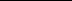 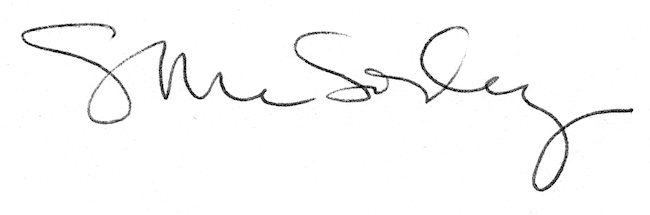 